«Снежный дом».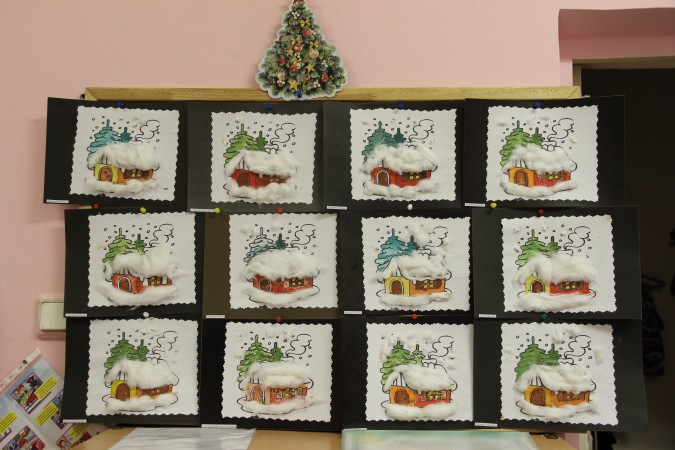 Вот такие снежные и красивые домики мы сделали с ребятами. Для создания поделки потребуются следующие материалы:- картон;- белая бумага формата А4 с рисунком домика;- клей карандаш;- ножницы;- краски (гуашь)- вата, синтепон. Как сделать наш снежный дом: ход работыРабота состояла из двух этапов. 1. Сначала мы рассмотрели картинки разных снежных домов, представили каждый своей домик. Пофантазировали. 2. Взяли наши черно-белые домики (готовый рисунок) и с помощью гуаши превратили их в разноцветные веселые домики, старались раскрашивать домики одинаковыми цветами. Лучше раскрашивать гуашью, а не акварелью -цвета ярче получаются. 3. Когда наши цветные домики высохли. Мы взяли клеящий карандаш и вату. И превратили наши простые домики в снежные. Мы приклеили вату на крышу, сделали сугробы большие у дома. Чтобы получилась настоящая зимаМожно кусочек ваты скатать "колбаской " и приклеить в виде трубы на крыше. 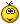 Вату мы не стали раскрашивать для того, что чтобы получилась объемная работа. Если ее раскрасить, она когда высыхает, "падает" и получается не очень красиво. Если нет ваты, можно использовать синтепон (тонкий) .Полученную работу мы по краям вырезали ножницами с зубчиками и приклеили наши домики на черный картон (чтобы четко было видно) Вот какие замечательные домики получились у ребят. 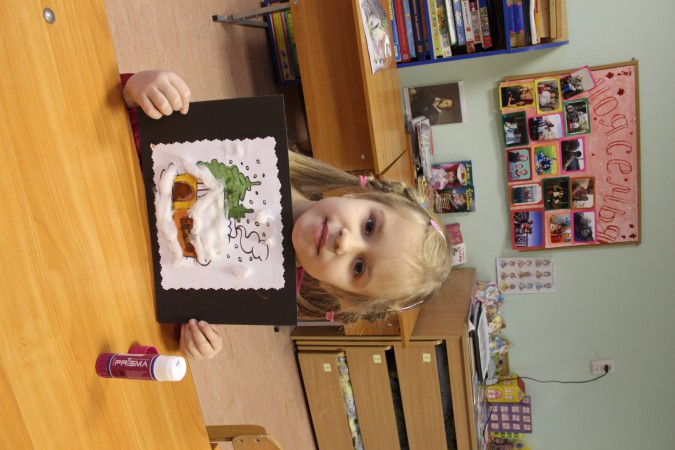 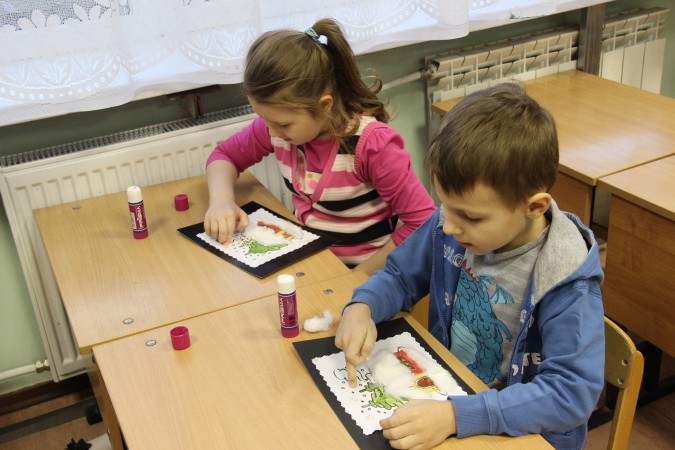 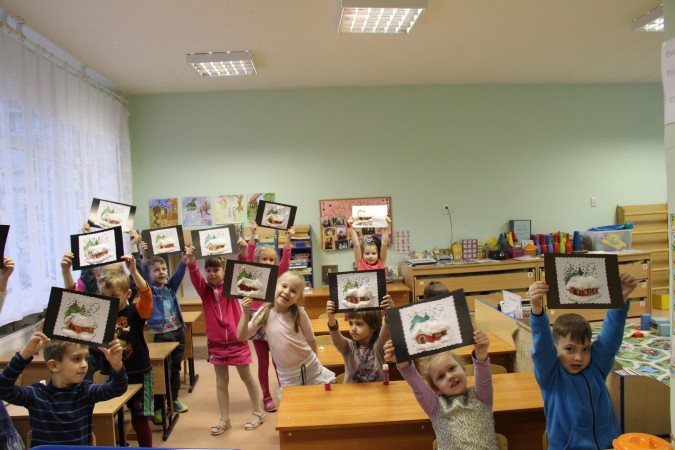 